中核的リーダー活動報告※「中核的リーダー」とは集落協定書で定めた「水路・農道等の管理や集落内の取りまとめ等集落営農上の基幹的活動において中核的なリーダーとしての役割を果たす担い手として指名する者」のことです（裏面参照）。※実際に参加された作業（会議出席、草刈り等）ではなく、その準備や段取りについての活動報告です（主なものだけで構いません）。※項目については、適宜追加してください。協定名：　　　　　集落協定　（参考）集落協定書「水路・農道等の管理や集落内の取りまとめ等集落営農上の基幹的活動において中核的なリーダーとしての役割を果たす担い手として指名する者」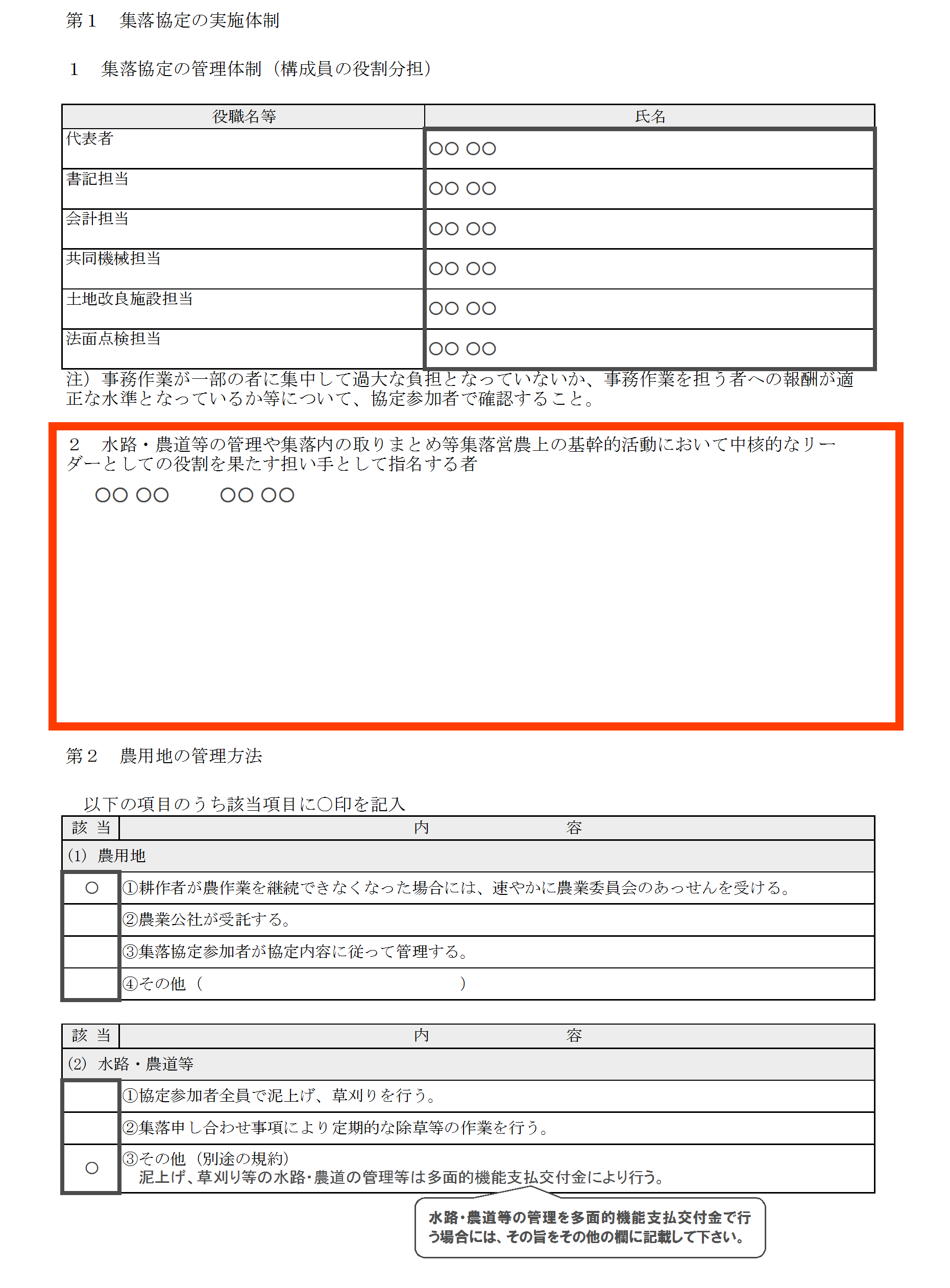 ﾁｪｯｸ項目日付中核的リーダー　記入例　記入例２．法面点検　✔　　　定期点検の日程調整６月１０日○○○○、□□□□１．会議の開催　　　役員会の日程調整月　日　　　総会の日程調整月　日　　〔　　　　〕の日程調整月　日月　日月　日月　日２．法面点検　　　定期点検の日程調整月　日　　　緊急点検の調整月　日月　日月　日月　日３．鳥獣防止対策　　　日程調整月　日　　　柵等設置の準備月　日月　日４．水路・農道の管理　　　日程調整月　日管理作業の準備月　日月　日月　日月　日５．景観作物の作付　　　作業の準備月　日月　日６．その他月　日